Отчеты по предмету за 4 года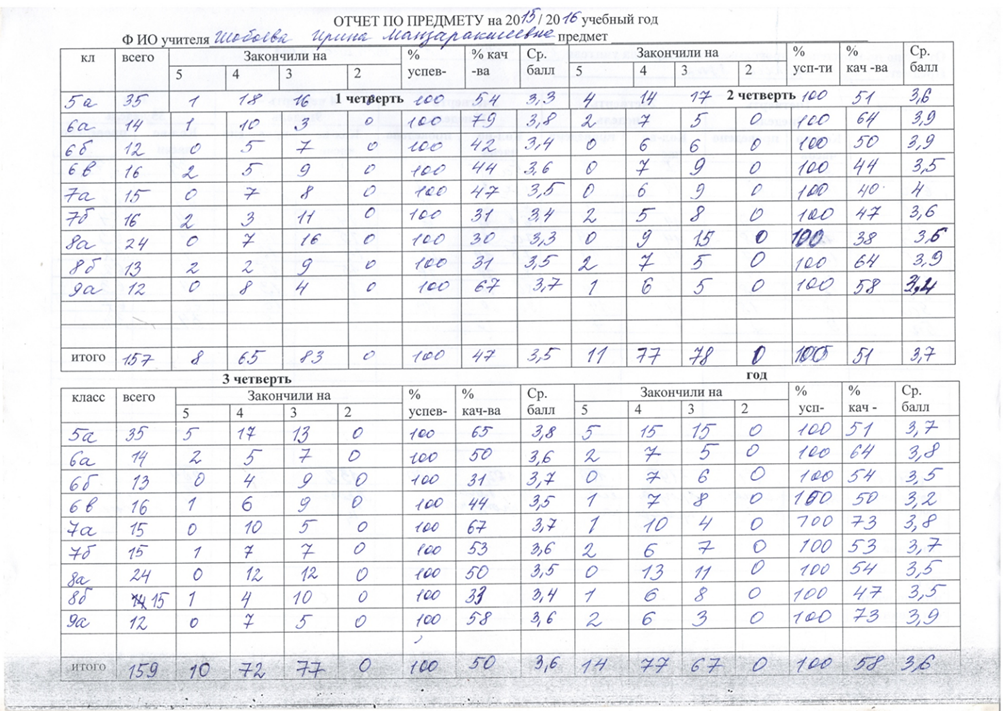 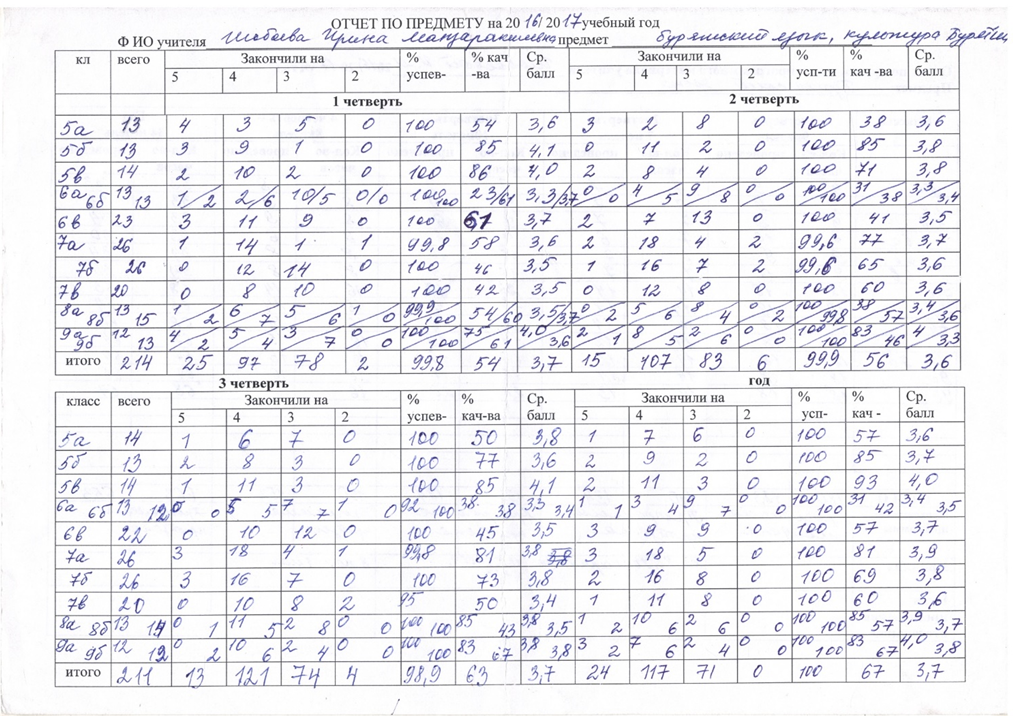 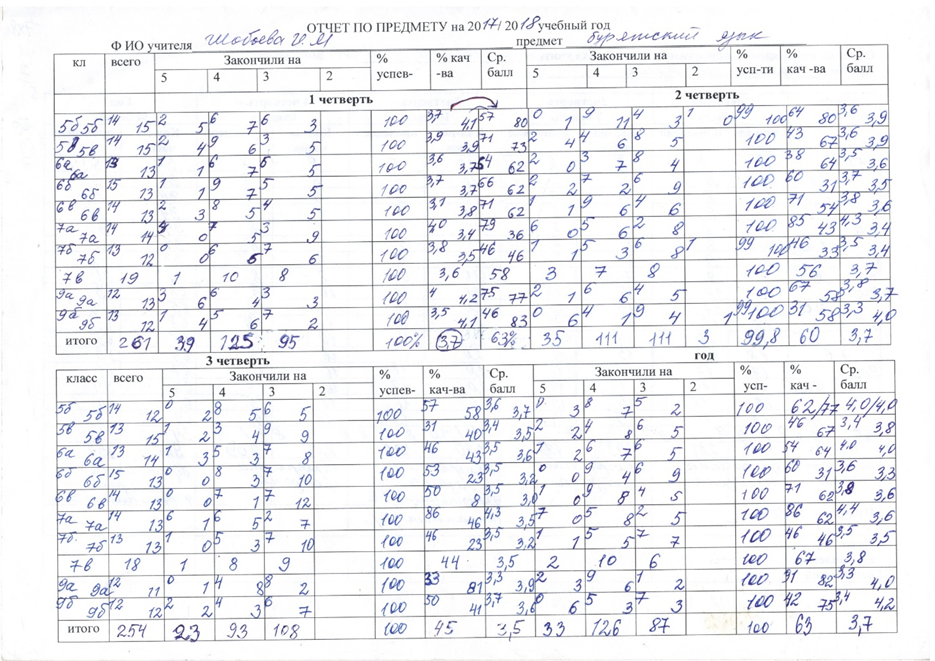 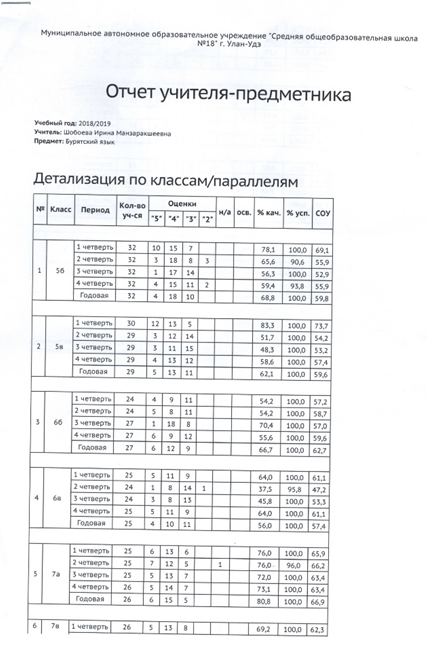 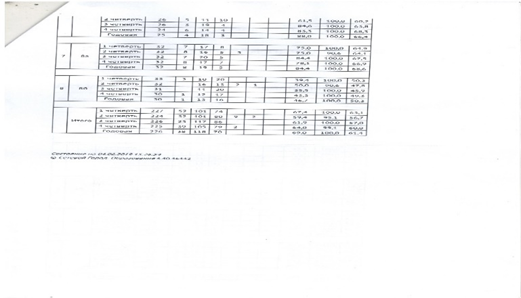 